ATTN: Historic Review Committee:4770 Leslie St.Detroit MI 48238SCOPE OF PRACTICE:Front Door: Storm door and wooden front door will be replaced.Side Door: Storm door and standard inside door will be replaced.Windows: all windows will be replaced on home, besides historic windows on the upper part of the arch of the home. Gutter guards, Fascias and soffits will be replaced.Front porch: Resurfacing of front porch, and new railing added.Rear Balcony: Balcony door Balcony railing: Railing will be added to balcony.INFORMATION ON PROSED MATERIALS:Front Door: black steel front door, and interior door replacement (wood “natural color”)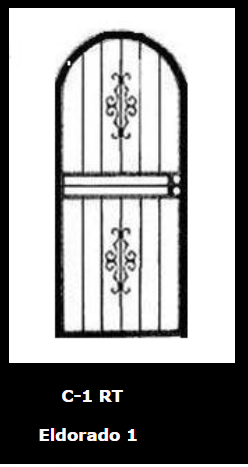 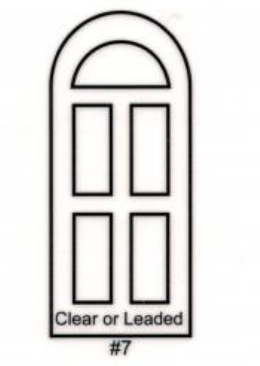 Side Door:Storm door: Black and aluminum interior white door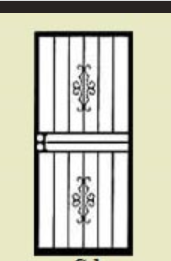 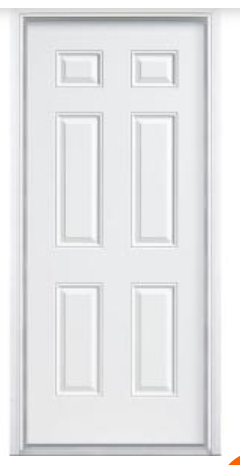 Windows:Lower front windows: aluminum clad wood windows black/bronze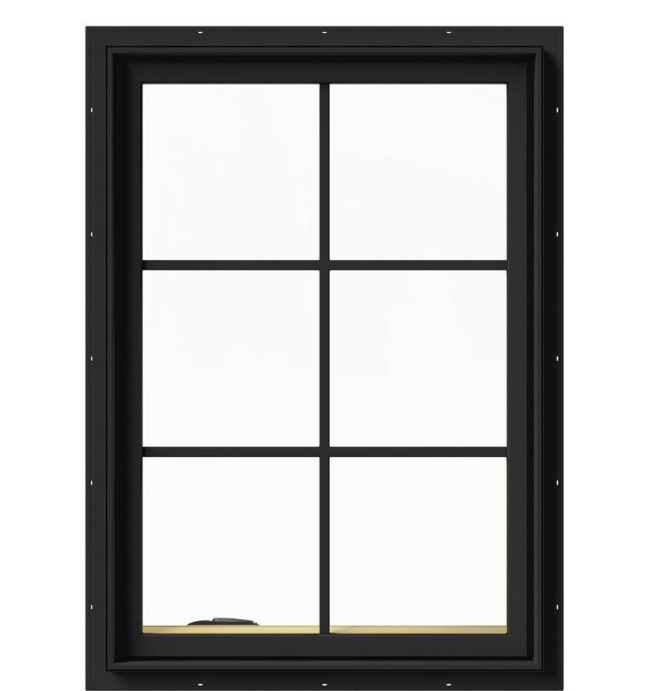 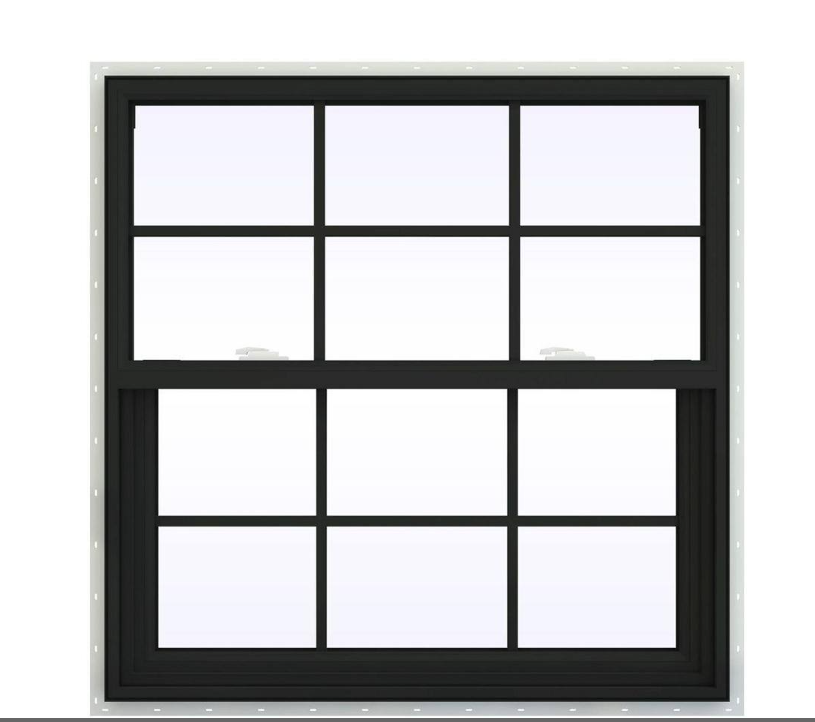 Remaining windows in the home will be replaced with Double hung aluminum clad wood windows style windows 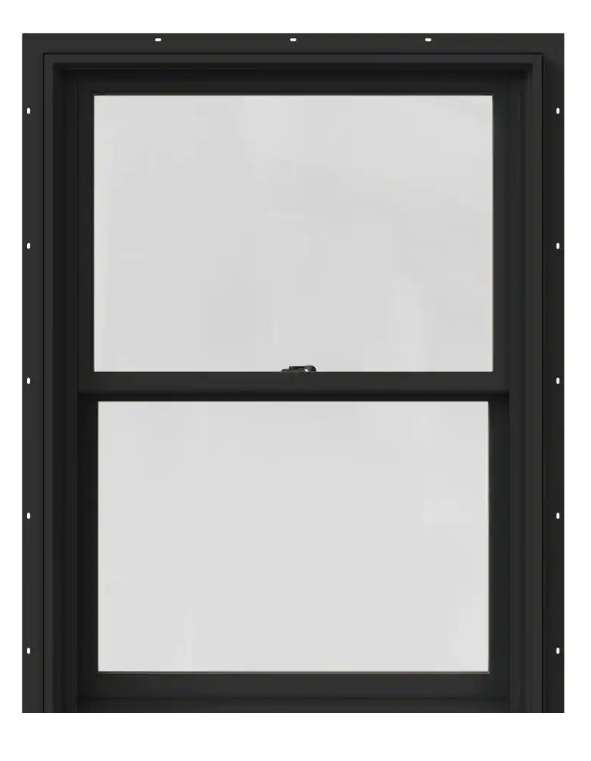 Gutter guards, Fascias and soffits:  Black or brown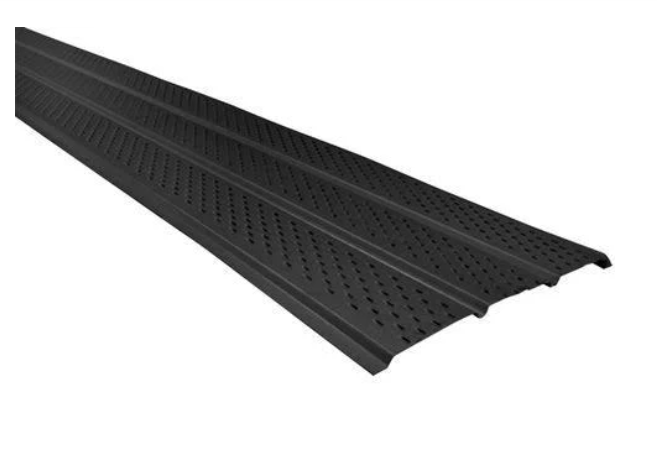 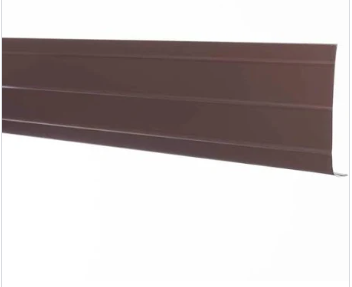 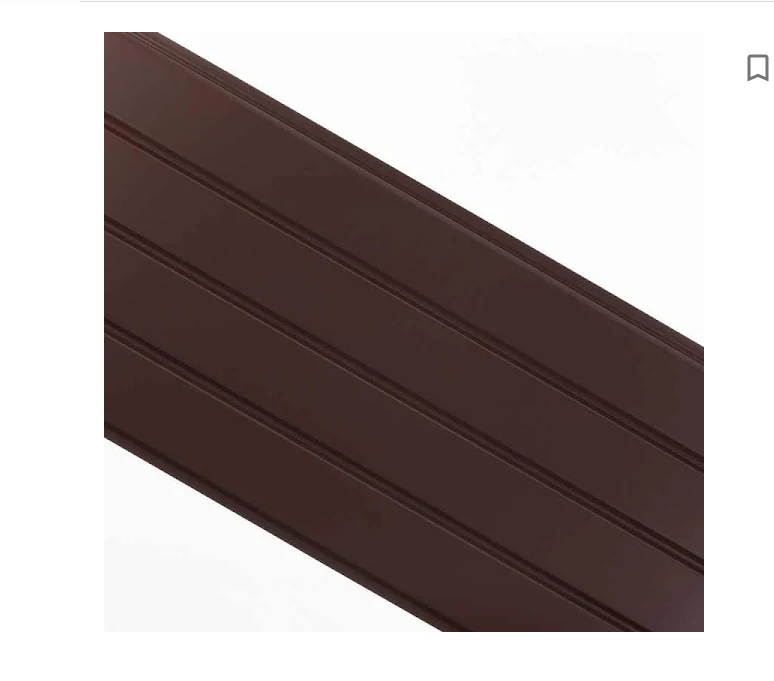 Front porch:The front porch’s top layer will be resurfaced with cement for smoothing purposesRailing: Black aluminum railing replaced on front porch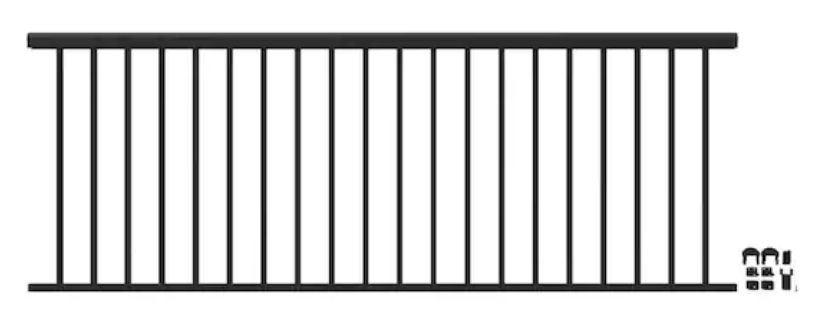 Rear Balcony:Balcony Door: White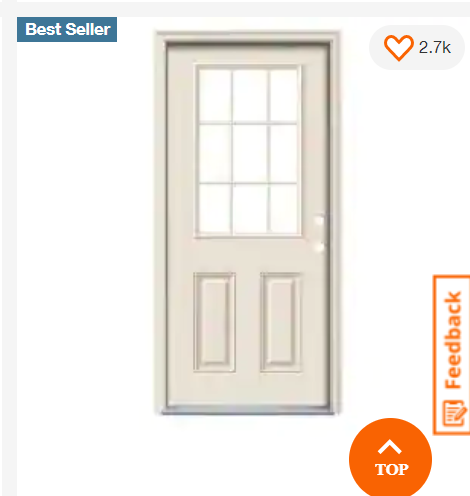  Balcony railing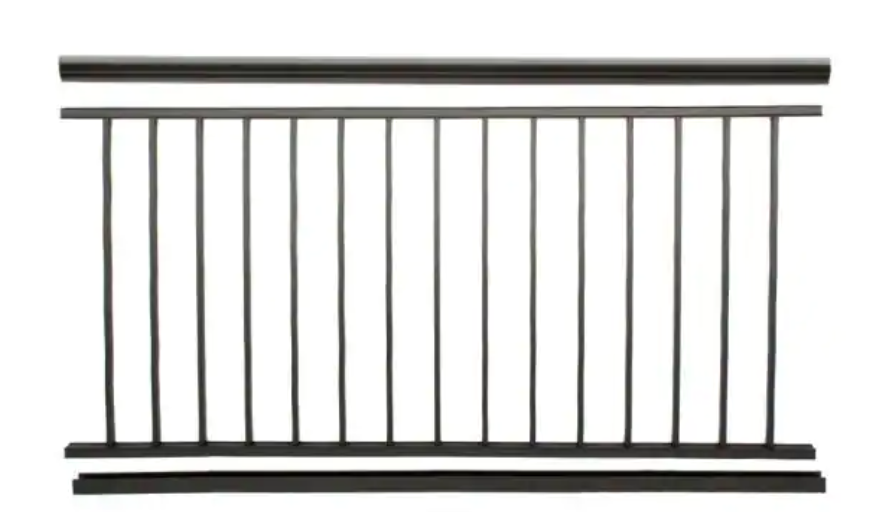 